Data ostatniej aktualizacji 08.08.2022 r.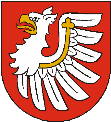 Starostwo Powiatowe w BrzeskuKT/02KARTA USŁUG NR:Wydział Komunikacji i TransportuNazwa usługi:Wydanie międzynarodowego prawa jazdyNazwa usługi:Wydanie międzynarodowego prawa jazdyPodstawa prawna:art. 24 ust 3 Konwencji o ruchu drogowym z dnia 19 września 1949 r. (Dz. U z 1959 r. Nr 54, poz. 321)art. 41 ust. 5 Konwencji o ruchu drogowym z 8 listopada 1968 r. (Dz. U. z 1988r., Nr 5, poz. 40 z późn. zm.);art. 10 ust. 2 ustawy z dnia 5 stycznia 2011 r. o kierujących pojazdami (Dz. U. z 2023 r., poz. 622);§ 19 rozporządzenia Ministra Infrastruktury i Budownictwa z dnia 24 lutego 2016 r. w sprawie wydawania dokumentów stwierdzających uprawnienia do kierowania pojazdami (Dz. U. z 2016r., poz. 231 z późn. zm.);§ 1 pkt. 2 rozporządzenia Ministra Transportu, Budownictwa  i Gospodarki Morskiej z dnia 11 stycznia 2013r. w sprawie wysokości opłat za wydanie dokumentów stwierdzających uprawnienia do kierowania pojazdami (Dz. U. z 2013r., poz. 83);cz. IV wykazu przedmiotów opłaty skarbowej stawki tej opłaty oraz zwolnienia stanowiącego załącznik do ustawy z dnia 16 listopada 2006r. o opłacie skarbowej (Dz. U. z 2022 r., poz. 2142 z późn.zm.).Wymagane dokumenty:Wypełniony druk wniosku Wniosek do pobrania:na stanowisku informacyjnym Wydziału Komunikacji i Transportu Starostwa Powiatowego w Brzesku ul. Piastowska 2B (I piętro w korytarzu) lubna stronie internetowej Starostwa Powiatowego w Brzesku: https://bip.malopolska.pl/spbrzesko,m,40164,gdzie-i-jak-zalatwic-sprawy.htmlhttps://www.powiatbrzeski.pl/artykul/242,formularze-i-wnioski-do-pobraniaZałączniki:kolorowa fotografia o wymiarach 35 × 45 mm, wykonana na jednolitym jasnym tle, mająca dobrą ostrość oraz odwzorowująca naturalny kolor skóry, obejmująca wizerunek od wierzchołka głowy do górnej części barków, tak aby twarz zajmowała 70–80% fotografii, pokazująca wyraźnie oczy, zwłaszcza źrenice, i przedstawiająca osobę w pozycji frontalnej, bez nakrycia głowy i okularów z ciemnymi szkłami, patrząc na wprost z otwartymi oczami nieprzesłoniętymi włosami, z naturalnym wyrazem twarzy i zamkniętymi ustami; fotografia powinna być wykonana nie wcześniej niż 6 miesięcy przed dniem złożenia wniosku; osoba z wrodzonymi lub nabytymi wadami narządu wzroku może załączyć do wniosku fotografię przedstawiającą ją w okularach z ciemnymi szkłami; w takim przypadku do wniosku załącza się również orzeczenie o niepełnosprawności osoby do 16 roku życia lub orzeczenie o stopniu niepełnosprawności osoby, która ukończyła 16 lat, z powodu wrodzonej lub nabytej wady narządu wzroku, wydane zgodnie z przepisami ustawy z dnia 27 sierpnia 1997 r. o rehabilitacji zawodowej i społecznej oraz zatrudnianiu osób niepełnosprawnych (Dz. U. z 2019 r. poz. 1172, z późn. zm.); osoba nosząca nakrycie głowy zgodnie z zasadami swojego wyznania może załączyć do wniosku fotografię przedstawiającą ją w nakryciu głowy, o ile wizerunek twarzy jest w pełni widoczny – w takim przypadku do wniosku załącza się zaświadczenie o przynależności do wspólnoty wyznaniowej zarejestrowanej w Rzeczypospolitej Polskiej; dopuszcza się załączanie zdjęcia wykonanego techniką cyfrową zapisanego na zewnętrznym nośniku danychkopia ważnego krajowego prawa jazdy wydanego przez polski organ;dowód uiszczenia opłatyDokumenty do wglądu: dowód tożsamości właściciela:dowód osobisty w przypadku obywatela polskiego,karta pobytu wiza pobytowa lub inny dokument potwierdzający posiadanie prawa pobytu na terytorium Rzeczypospolitej Polskiej albo zaświadczenie, że studiuje co najmniej od sześciu miesięcy w przypadku cudzoziemca. Opłaty:Opłata za wydanie dokumentu międzynarodowego prawa jazdy – 35,00 złOpłatę należy uiścić gotówką lub karta płatniczą w kasie Starostwa Powiatowego w Brzesku ul. Piastowska 2B parter (w końcu korytarza) lub przelewem na konto Starostwa Powiatowego w Brzesku: PKO Bank Polski Nr 08 1020 2892 0000 5902 0678 2595, Opłata skarbowa:od złożenia dokumentu stwierdzającego udzielenie pełnomocnictwa – 17,00 zł.Opłatę należy uiścić w kasie Starostwa Powiatowego w Brzesku ul. Piastowska 2B (parter w końcu korytarza), lubna rachunek Urzędu Miejskiego w Brzesku: Krakowski Bank Spółdzielczy Oddz. Szczurowa, Nr 72 8591 0007 0100 0902 1786 0004.Uwaga: międzynarodowe prawo jazdy jest wydawane przez każdego Starostę niezależnie od miejsca zamieszkania kierowcy.     IV . Miejsce składania dokumentów:Wydział Komunikacji i Transportu Starostwa Powiatowego w Brzesku              ul. Piastowska 2b; I piętro, informacja w korytarzu, godziny przyjmowania interesantów: poniedziałek, wtorek, czwartek i piątek w godz.: 8:00 – 15:00, środa w godz.: 8:00 – 16:45Szczegółowe informacje można uzyskać pod numerem telefonu: 14 663 19 56.V . Terminy załatwienia sprawy:W terminie nie przekraczającym 3 dniVI. Tryb odwoławczy:Od decyzji w sprawie wydania międzynarodowego prawa jazdy odwołanie wnosi się do Samorządowego Kolegium Odwoławczego w Tanowie ul. Józefa Bema 17 za pośrednictwem Starosty Brzeskiego w terminie 14 dni od daty doręczenia decyzji.